                                                                                                                                                                                                        О Т К Р Ы Т О Е    А К Ц И О Н Е Р Н О Е     О Б Щ Е С Т В О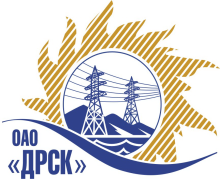 ПРОТОКОЛрассмотрения заявокПРЕДМЕТ ЗАКУПКИ:Открытый запрос предложений на право заключения договора на поставку продукции: «Кабельная продукция» для филиала ОАО «ДРСК» «Приморские электрические сети».Основание для проведения закупки: ГКПЗ 2013 г. закупка 1666 раздел 2.2.2.Плановая стоимость: 983 474,60 руб. без НДСПРИСУТСТВОВАЛИ: 7 членов постоянно действующей Закупочная комиссия 2-го уровня.ВОПРОСЫ, ВЫНОСИМЫЕ НА РАССМОТРЕНИЕ ЗАКУПОЧНОЙ КОМИССИИ: О признании предложения соответствующим условиям закупкиОб отклонении предложения, как несоответствующее условиям закупкиО предварительной ранжировке предложенийО проведении переторжкиРАССМАТРИВАЕМЫЕ ДОКУМЕНТЫ:Протокол процедуры вскрытия конвертов с заявками участников.Индивидуальные заключения экспертов Моториной О.А. и  Машкиной О.П.Предложения участников.ВОПРОС 1:  «О признании предложений соответствующими условиям закупки»Предложения ООО "Уралэлектрокабель" (620000, Свердловская обл., г. Екатеринбург, ул. Восточная, д. 176, литер А, офис 28), ООО "Торговый Дом "УНКОМТЕХ" (121601, г.Москва, Филевский бульвар, дом 1)  признаются удовлетворяющими по существу условиям закупки. Предлагается принять данные предложения к дальнейшему рассмотрениюВОПРОС 2:  «Об отклонении предложения как несоответствующее условиям закупки»ОТМЕТИЛИ:ООО "Камский кабель" (614030, г. Пермь ул. Гайвинская, 105.) предложила Провод АПВ-50 в кол. 2км., что не соответствует п. 2, Спецификации №1, технического задания, в котором установлено следующее требование: Провод АПВ-50 в кол. 0,08км.(стоимость заявки: 944 658,52 руб. без НДС)ВОПРОС 3: «О предварительной ранжировки предложений»ОТМЕТИЛИ:В соответствии с требованиями и условиями, предусмотренными извещением о закупке и Закупочной документацией, предлагается предварительно ранжировать предложения следующим образом: ВОПРОС 4 «О проведении переторжки»ОТМЕТИЛИ:Учитывая результаты экспертизы предложений Участников закупки, Закупочная комиссия полагает целесообразным проведение переторжки. РЕШИЛИ:Признать предложения ООО "Уралэлектрокабель" (620000, Свердловская обл., г. Екатеринбург, ул. Восточная, д. 176, литер А, офис 28), ООО "Торговый Дом "УНКОМТЕХ" (121601, г.Москва, Филевский бульвар, дом 1) соответствующими условиям закупкиОтклонить предложение ООО "Камский кабель" (614030, г. Пермь ул. Гайвинская, 105.) , как не отвечающее условиям открытого запроса предложений. Утвердить предварительную ранжировку предложений:1 место: ООО "Уралэлектрокабель" г. Екатеринбург;2 место: ООО "Торговый Дом "УНКОМТЕХ" г.Москва. Провести переторжку.Пригласить к участию в переторжке участников  ООО "Уралэлектрокабель", ООО "Торговый Дом "УНКОМТЕХ" . Определить форму переторжки: заочная.Назначить переторжку на 25.09.2013 в 10:00 час. (Московского времени).Место проведения переторжки: Торговая площадка Системы www.b2b-energo.ru.Техническому секретарю Закупочной комиссии уведомить участников, приглашенных к участию в переторжке о принятом комиссией решении.ДАЛЬНЕВОСТОЧНАЯ РАСПРЕДЕЛИТЕЛЬНАЯ СЕТЕВАЯ КОМПАНИЯУл.Шевченко, 28,   г.Благовещенск,  675000,     РоссияТел: (4162) 397-359; Тел/факс (4162) 397-200, 397-436Телетайп    154147 «МАРС»;         E-mail: doc@drsk.ruОКПО 78900638,    ОГРН  1052800111308,   ИНН/КПП  2801108200/280150001               город  Благовещенск               город  Благовещенск№ 509/МТПиР№ 509/МТПиР«24» сентября 2013г.«24» сентября 2013г.Место в предварительной ранжировкеНаименование и адрес участникаЦена заявки и иные существенные условия1 местоООО "Уралэлектрокабель" (620000, Свердловская обл., г. Екатеринбург, ул. Восточная, д. 176, литер А, офис 28)Цена: 939 745,86 руб. без учета НДС (1 108 900,00 руб. с учетом НДС). Условия оплаты: в течение 30 календарных дней с момента получения продукции на склад грузополучателя.Срок поставки: окончание: в течение 28 рабочих дней с момента подписания договора и спецификации. Гарантийный срок: ААБл-54 мес., АПВ – 24 мес., с момента ввода в эксплуатацию. Срок действия предложения: до 18.12.2013 г.2 местоООО "Торговый Дом "УНКОМТЕХ" (121601, г.Москва, Филевский бульвар, дом 1)Цена: 944 225,36 руб. без учета НДС (1 114 185,93 руб. с учетом НДС). Условия оплаты: до 20.11.2013г. Срок поставки: до 20.10.2013г. Гарантийный срок: не менее 12 месяцев. Срок действия предложения: до 19.12.2013 г.Ответственный секретарь Закупочной комиссии ____________________О.А. МоторинаТехнический секретарь Закупочной комиссии ____________________Г.М. Терёшкина